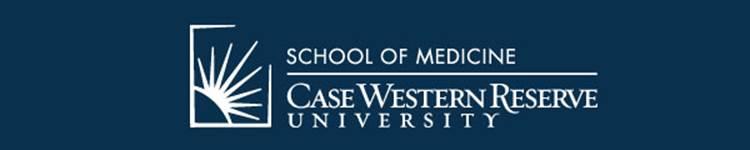 The Office of Diversity, Equity, and Inclusive Excellence   irtVirtual Inclusive Talks and Lecture Series2021 FALL VITALSHeightening Awareness and Building a Sense of CommunityHonoring Hispanic Heritage AwarenessMargarita Diaz, MSN, RNDirector, Inclusion, Diversity, and Health Equity The Office of Inclusion & Diversity/Human ResourcesThe MetroHealth System, Cleveland, OhioR.E.A.LRace, Ethnicity, and LanguageWednesday, October 20, 202112:00pm - :00pm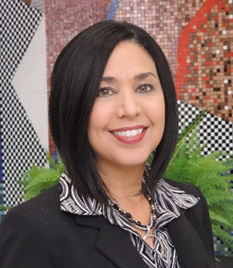 Click here to RSVPZoom Honoring Native American AwarenessJonathan Baines MD/PhDTlingit/TsimshianMedical Director Employee and Community Health Procedure ClinicInstructor in Family Medicine, Mayo Clinic“Native American Healthcare: Past, Present, and Future"Wednesday, November 10, 2021 12:00pm - 1:00pm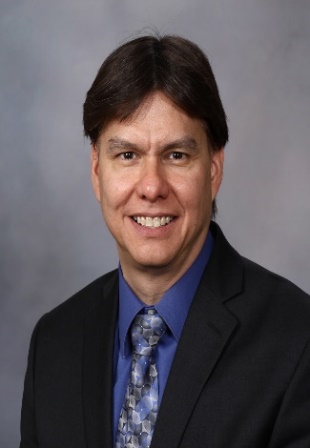 Click here to RSVPZoomDr. Arthur R. James, is a retired Obstetrician, Gynecologist, and Pediatrician, Ohio State University Wexner Medical Center"Health Disparities for Women of Color and Infant Mortality" Wednesday, December 8, 2021 12:00pm -1:00pm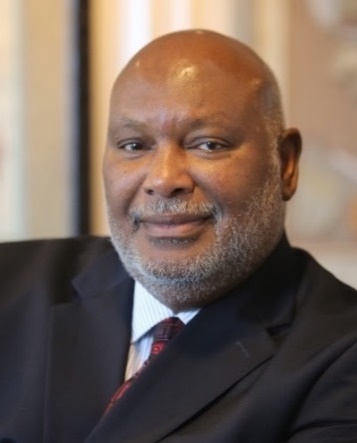                                                                         Click here to RSVP                                                           Zoom 